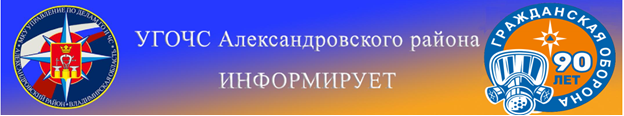 Памятка для родителей  по применению пиротехники       В новогодние праздники при пользовании пиротехникой необходимо соблюдать инструкции, которыми должны быть снабжены все пиротехнические игрушки.Необходимо правильно выбрать место для фейерверка. В идеальном случае это должна быть большая открытая площадка - двор, сквер или поляна - свободная от деревьев и построек. Необходимо внимательно осмотреть выбранное место, нет ли по соседству (в радиусе 50 метров) пожароопасных объектов, стоянок автомашин, деревянных сараев или гаражей и т.д. Если фейерверк проводится за городом, поблизости не должно быть опавших листьев и хвои, сухой травы или сена, т.е. того, что может загореться от случайно попавших искр. Зрители должны находиться на расстоянии 15-20 метров от пусковой площадки фейерверка, обязательно с наветренной стороны, чтобы ветер не сносил на них дым и несгоревшие части изделий. Категорически запрещается использовать изделия, летящие вверх, рядом с жилыми домами и другими постройками: они могут попасть в окно или форточку, залететь на чердак или на крышу и стать причиной пожара. Выбирая пиротехнические игрушки, обратите внимания на их внешний вид. Нельзя использовать изделия, имеющие явные дефекты: измятые, подмоченные, с трещинами и другими повреждениями корпуса или фитиля. Нельзя:носить пиротехнические игрушки в карманах, сжигать их в костре, разбирать изделия и подвергать их механическим воздействиям, работать с пиротехническими изделиями в нетрезвом состоянии, курить, работая с пиротехникой, допускать разведения открытого огня в помещении, где хранятся изделия, использовать пиротехнические игрушки для озорства. Необходимо хранить пиротехнические изделия в недоступном для детей месте, располагать их вдали от нагревательных приборов и применять их только по назначению. Помните, что пиротехнические изделия боятся сырости, и это может отразиться на их работе.Напоминаем номер телефона экстренной службы:     112      8 (49244) 2-34-12